НАЗВАНИЕ ДОКЛАДА*Иванов И.И., м.н.с., аспирантФГБОУ ВПО «НИУ «МЭИ»isyt.conf@gmail.comПетрова П.М., к.т.н., доцентМГТУ им. Н.Э.Бауманаisyt.conf@gmail.com1. ВВЕДЕНИЕРабочий язык конференции – русский. Статьи, оформленные в соответствии с данным шаблоном, принимаются по электронной почте isyt.conf@gmail.com до 30 мая 2015года.Доклады будут опубликованы в сборнике трудов конференции.Размер бумаги – А5. Ориентация документа – книжная. Поля: верхнее – 2 см.; нижнее – 2 см.; левое – 2 см.; правое – 2 см.Заголовок набирается заглавными буквами, полужирным шрифтом. Шрифт – Times New Roman 12 pt. Выравнивание – по центру.Если доклад выполнен при финансовой поддержки какого-либо гранта, то используете предложенную ссылку. Если нет – просто удаляете её (шрифт ссылки – Times New Roman, 9 pt.).Под заголовком указывается ФИО автора (полужирным шрифтом), ученая степень, звание, должность; на следующей строке – наименование организации (компании); ещё ниже – адрес электронной почты. Текст набирается курсивом. Шрифт – Times New Roman, 11 pt. Выравнивание – по правому краю.Заголовки и подзаголовки должны быть набраны заглавными буквами, полужирным шрифтом. Шрифт – Times New Roman 11 pt. Выравнивание – по центру (без отступов). Нежелательно использование сокращений в заголовках. Заголовки обязательно нумеруются арабскими цифрами, начиная с введения. Интервал перед и после заголовка – 6 pt.Введение должно содержать краткую постановку задачи, небольшой обзор состояния проблемы, обоснование актуальности решаемой задачи.2. ОСНОВНАЯ ЧАСТЬ И РИСУНКИДалее следует текст основной части доклада. Отступ первой строки абзаца 0,63 см. Шрифт основного текста – Times New Roman, 10 pt. Выравнивание – по ширине. Текст доклада через 1 интервал.Иллюстрации выполняются в виде встроенных графических объектов; подпись к рисункам снизу (Рис. 1. Название). Шрифт – полужирный, Times New Roman 10 pt. Выравнивание – по центру (без отступов). Интервал перед и после рисунка – 6 pt (см. Рис. 1).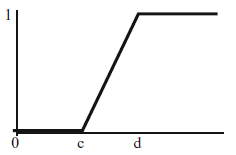 Рис. 1. Название рисункаПомните, что сборник ч/б, поэтому будьте внимательны к настройкам яркости и контрастности прилагаемых рисунков.Подпись к таблицам сверху (Таблица 1 Название). Шрифт – Times New Roman 10 pt. Выравнивание по правому краю.3. ТАБЛИЦЫ И ЗАЯВКИПодпись к таблицам сверху (Таблица 1. Название). Шрифт – полужирный, Times New Roman 10 pt. Выравнивание – по правому краю. Интервал перед и после таблицы – 6 pt. Шрифт текста внутри таблицы Times New Roman 10 pt либо 9 pt.В данном примере в таблице 1 представлена заявка, которую необходимо прислать отдельным файлом с названием вида Z_Фамилия1_Фамилия2.docx. Конечно, желательно, чтобы в тексте доклада таблица была на одной странице.Таблица 1. Вид заявки4. ФОРМУЛЫНумерация формул сквозная в круглых скобках. Нумеровать следует только те формулы, на которые необходимы ссылки внутри доклада. После каждой формулы должны стоять запятая или точка, в соответствии с контекстом. При наличии номера, выравнивание – по правому краю:либо по центру, при отсутствии номера:5. ЗАКЛЮЧЕНИЕВ данном разделе указываются основные выводы. Итак, орг.комитет III-й Международной летней школы-семинара по искусственному интеллекту для студентов, аспирантов и молодых ученых «Интеллектуальные системы и технологии: современное состояние и перспективы» (ISyT’2015) ждёт Ваши доклады на указанный ранее e-mail. Текст доклада объемом до 10 страниц через 1 интервал.Файл доклада должен называться A_Фамилия1_Фамилия2.docx. Также не забудьте продублировать Ваш доклад в PDF-формате.После заключения формируется список литературы. В тексте обязательны ссылки! Они оформляются в квадратных скобках с номером, например [1]. Нумерацию стоит делать по мере использования литературы.Заголовок Литература оформляется, как представлено ниже. Шрифт полужирный, Times New Roman 11 pt. Интервал перед и после заголовка – 6 pt. Выравнивание – по центру (без отступов).Сам список литературы оформляется согласно образцу. Шрифт Times New Roman 9 pt. Выравнивание – по ширине. Междустрочный интервал – одинарный. Выступ 0,5 см.ЛитератураБашлыков А.А., Еремеев А.П. Экспертные системы поддержки принятия решений в энергетике. – М.: Изд-во МЭИ, 1994. – 216 с. Besnard P., Hunter A. Elements of Argumentation. – Cambridge MA: MIT Press, 2008. – 298 p.Вагин В.Н., Головина Е.Ю., Загорянская А.А., Фомина М.В. Достоверный и правдоподобный вывод в интеллектуальных системах / Под ред. В.Н. Вагина, Д.А. Поспелова. 2-е издание дополненное и исправленное. – М.: Физматлит, 2008. – 712 с.Еремеев А.П., Куриленко И.Е. Средства темпорального вывода для интеллектуальных систем реального времени // Интеллектуальные системы. Коллективная монография. Вып. 4. – М.: Физматлит, 2010. – С. 222-252.Вагин В.Н., Еремеев А.П. Некоторые базовые принципы построения интеллектуальных систем поддержки принятия решений реального времени // Известия РАН: Теория и системы управления. – 2001. – № 6. – С. 114-123. Allen J.F. Maintaining Knowledge about Temporal Intervals // Communications of the ACM. – 1983. – Vol. 26, №11. – P. 832-843.Lin F., Shoham Y. Argument Systems. A Uniform Basis for Nonmonotonic Reasoning // Proceedings of the First International Conference on Principles of Knowledge Representation and Reasoning. – San Mateo CA: Morgan Kaufmann Publishers Inc, 1989. – P. 245-355.Szpyrka M., Szmuc T. Integrated Approach to Modelling and Analysis Using RTCPnets // IFIP International Federation for Information Processing. – New York, 2006. – Vol. 227. – P. 115-120. Еремеев А.П., Королев Ю.И. Средства моделирования на основе темпоральных сетей Петри для интеллектуальных систем поддержки принятия решений // Труды Тринадцатой национальной конференции по искусственному интеллекту с международным участием (КИИ-2012, 16-20 октября 2012 г., Белгород, Россия). – Белгород: Изд-во БГТУ, 2012. – Т.3. – С. 105-112.ГОСТ Р 54500.3-2011 / Руководство ИСО/МЭК 98-3:2008. Неопределенность измерения. Часть 3. Руководство по выражению неопределенности измерения. – М.: Стандартинформ, 2012.В общем виде правила следующие:Книги оформляются так:Фамилия И.О. Название книги без кавычек. – Город издательства: Издательство, год. – Кол-во страниц с.Если под редакцией, то так: Фамилия И.О. Название книги без кавычек / Под ред. Фамилия. – Город издательства: Издательство, год. – Кол-во страниц с.Глава в монографии:Фамилия И.О. Название главы (той части) // Название монографии. Вып.Х. (если есть) – Город издательства: Издательство, год. – С. Интервал страниц.Статьи в журналах и русских и английских:Фамилия И.О. Название публикации // Название журнала. – Год. – №Х. – С. Интервал страниц.Proceedings:Фамилия И.О. Название публикации // Название сборника. – Город издательства: Издательство, год. – P. Интервал страниц.Статьи в сборниках конференций:Фамилия И.О. Название публикации // Название сборника. – Город издательства: Издательство, год. – Т.Х., Вып.Х. – С. Интервал страниц.ГОСТы:ГОСТ Номер / Название. – Город издательства: Издательство, год. №Ф.И.О.Звание, уч.степень, должность, место работы,Телефон,
Е-mail1.Фамилия имя отчество первого автора полностьюм.н.с., аспирант
ФГБОУ ВПО «НИУ «МЭИ»
кафедра «Прикладная математика»+7(XXX)XXX-XX-XXisyt.conf@gmail.com2.Фамилия имя отчество второго автора полностьюк.т.н., доцент
МГТУ им. Н.Э.Баумана
кафедра «Компьютерные системы автоматизации производства»+7(XXX)XXX-XX-XXisyt.conf@gmail.com